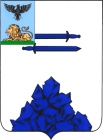 МУНИЦИПАЛЬНОЕ БЮДЖЕТНОЕ ДОШКОЛЬНОЕ ОБРАЗОВАТЕЛЬНОЕ УЧРЕЖДЕНИЕ "ДЕТСКИЙ САД "СВЕТЛЯЧОК" Г.СТРОИТЕЛЬ ЯКОВЛЕВСКОГО ГОРОДСКОГО ОКРУГА".ПРИКАЗ27.02.2020 год						                              № 27О создании лидерской команды  проекта «Дети в приоритете»В целях реализации регионального проекта «Формирование детствосберегающего пространства дошкольного образования Белгородской области («Дети в приоритете»)»ПРИКАЗЫВАЮ:В целях успешной реализации мероприятий проекта, эффективного внедрения разработанных инструментов реализации модели детствосберегающего пространства «Дети в приоритете» создать лидерские команды.Утвердить состав лидерской команды:- Орехова Е.К., заведующий, Тютина В.И., старший воспитатель - по направлению «Внедрение доброжелательных технологий в деятельность ДОО»;Чеботарева О.В., воспитатель - по направлению «Обеспечение времени и пространства для детской игры»;Тютина В.И., старший воспитатель - по направлению «Обновление содержания образования детей раннего возраста»;Старовойтова Н.Д., воспитатель - по направлению «Развитие детского технического творчества»;Брусенская И.И., воспитатель - по направлению «Привлечение педагогического ресурса семьи и повышение родительской компетентности»;Столярова Т.А., воспитатель - по направлению «Создание доброжелательного образовательного пространства в ДОО».Педагогам, включенным в состав лидерской команды:принимать участие на постоянной основе в коуч-сессиях, проводимых региональными ресурсными площадками своей территориальной зоны, в течение 2020-2021 годов;транслировать полученные практики (инструменты) педагогам.Контроль за исполнением приказа оставляю за собой.Заведующий МБДОУ«Детский сад «Светлячок»г.Строитель»    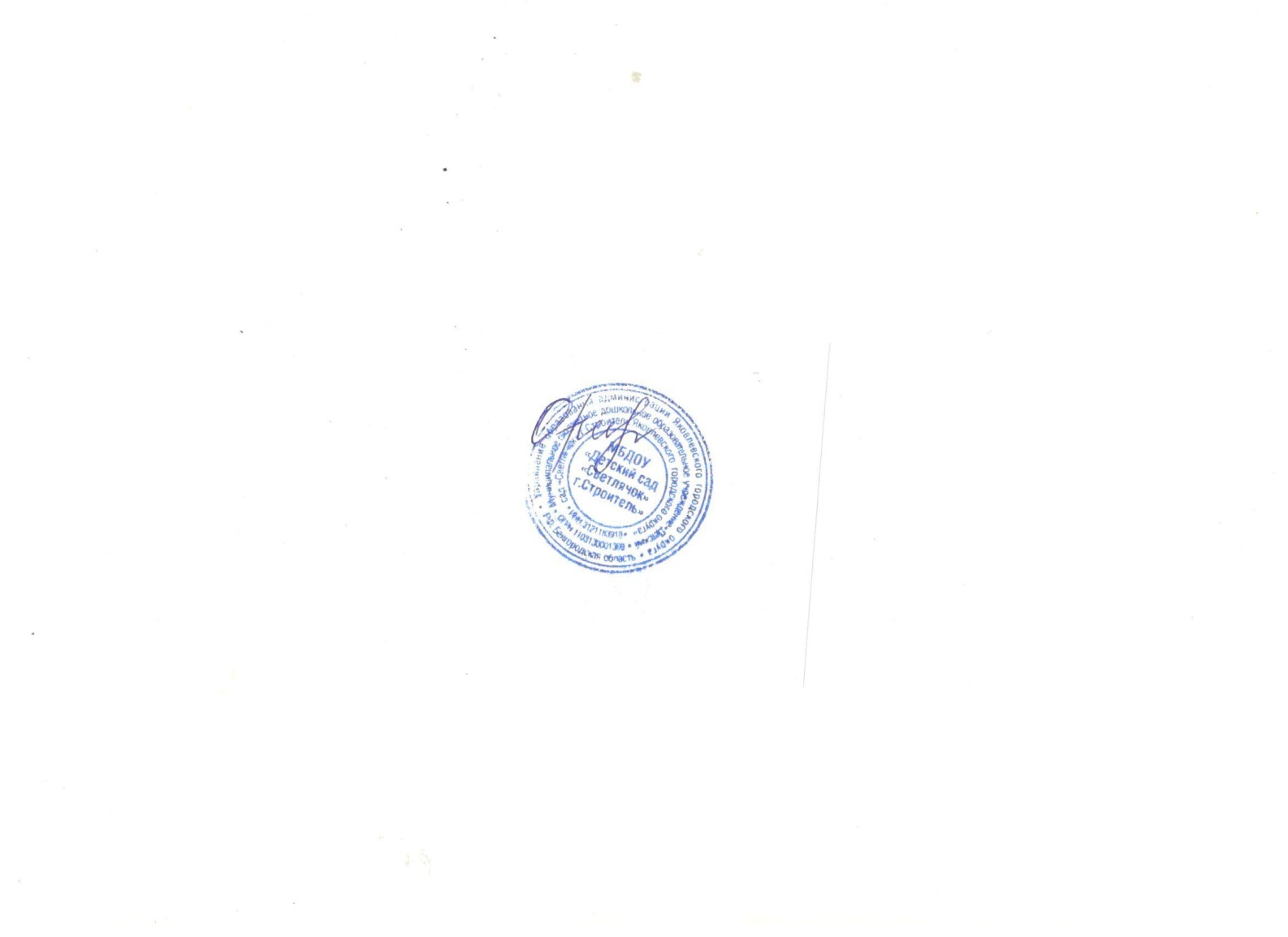 Е.К. Орехова